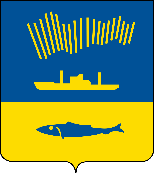 АДМИНИСТРАЦИЯ ГОРОДА МУРМАНСКАП О С Т А Н О В Л Е Н И Е                                                                                                         № В соответствии со статьей 179 Бюджетного кодекса Российской Федерации, Федеральным законом от 06.10.2003 № 131-ФЗ «Об общих принципах организации местного самоуправления в Российской Федерации», Уставом муниципального образования город Мурманск, решением Совета депутатов города Мурманска от 13.12.2019 № 6-82 «О бюджете муниципального образования город Мурманск на 2020 год и на плановый период 2021 и 2022 годов», постановлением администрации города Мурманска от 21.08.2013 № 2143 «Об утверждении Порядка разработки, реализации и оценки эффективности муниципальных программ города Мурманска», распоряжением администрации города Мурманска от 09.11.2017 № 79-р 
«Об утверждении перечня муниципальных программ города Мурманска                     на 2018-2024 годы», в целях повышения эффективности и результативности расходования бюджетных средств п о с т а н о в л я ю: 1. Внести в муниципальную программу города Мурманска «Управление имуществом и жилищная политика» на 2018 – 2024 годы, утвержденную постановлением администрации города Мурманска от 13.11.2017 № 3610 
(в ред. постановлений от 20.03.2018 № 711, от 31.05.2018 № 1599, 
от 01.10.2018 № 3355, от 06.12.2018 № 4211, от 20.12.2018 № 4444, 
от 04.04.2019 № 1238, от 08.07.2019 № 2293, от 28.08.2019 № 2897, 
от 16.12.2019 № 4222, от 18.12.2019 № 4249, от 08.06.2020 № 1348,                             от 30.07.2020 № 1825, от 30.10.2020 № 2517), следующие изменения:1.1. В паспорте муниципальной программы:– строку «Финансовое обеспечение программы» изложить в следующей редакции:«»;– в строке «Ожидаемые конечные результаты реализации программы» цифры «4 173» заменить цифрами «4 168».1.2. В разделе I «Подпрограмма «Переселение граждан из многоквартирных домов, признанных аварийными до 01.01.2017» на 2018-2024 годы»:1.2.1. Строку «Финансовое обеспечение подпрограммы» паспорта подпрограммы изложить в следующей редакции:«	».1.2.2. Таблицу пункта 2 «Основные цели и задачи подпрограммы, целевые показатели (индикаторы) реализации подпрограммы» изложить            в следующей редакции:«	».1.2.3. В пункте 4 «Обоснование ресурсного обеспечения подпрограммы»:– в абзаце 2 цифры «4151285,5» заменить цифрами «4149897,5»;– таблицу изложить в следующей редакции:«	».1.2.4. Приложение № 1 к подпрограмме «3. Перечень основных мероприятий подпрограммы» изложить в новой редакции согласно приложению № 1 к настоящему постановлению.1.2.5. Приложение № 3 к подпрограмме «План мероприятий по переселению граждан из многоквартирных домов, признанных аварийными до 01.01.2017» изложить в новой редакции согласно приложению № 2 к настоящему постановлению.1.2.6. Приложение № 4 к подпрограмме «План реализации мероприятий по переселению  граждан из многоквартирных домов, признанных аварийными до 01.01.2017, по способам переселения» изложить в новой редакции согласно приложению № 3 к настоящему постановлению.1.2.7. Приложение № 5 к подпрограмме «Перечень аварийных многоквартирных домов, подлежащих сносу в 2019 - 2024 годах» изложить в новой редакции согласно приложению № 4 к настоящему постановлению.1.3. В разделе II «Подпрограмма «Обеспечение благоустроенным жильем жителей города Мурманска, проживающих в многоквартирных домах пониженной капитальности, имеющих не все виды благоустройства»                          на 2018-2024 годы»:1.3.1. В паспорте подпрограммы:– строку «Финансовое обеспечение подпрограммы» изложить в следующей редакции:«»;– в строке «Ожидаемые конечные результаты реализации подпрограммы» цифры «4 173» заменить цифрами «4168».1.3.2. Таблицу пункта 2 «Основные цели и задачи подпрограммы, целевые показатели (индикаторы) реализации подпрограммы» изложить            в следующей редакции:«                                                                                                                                      ».1.3.3. В пункте 4 «Обоснование ресурсного обеспечения подпрограммы»:– в абзаце 2 цифры «3595419,9» заменить цифрами «3638065,1»;– таблицу изложить в следующей редакции:«   ».	1.3.4. В абзацах 12, 13 пункта 5 «Механизм реализации подпрограммы» дату «01.10.2020» заменить датой «20.11.2020».	1.3.5. В абзаце 1 пункта 6 «Оценка эффективности подпрограммы, рисков ее реализации» цифры «4173» заменить цифрами «4168».1.3.6. Таблицу «3.1. Перечень основных мероприятий подпрограммы» приложения № 1 к подпрограмме изложить в новой редакции согласно приложению № 5 к настоящему постановлению.	1.3.7. Приложение № 2 к подпрограмме «Перечень аварийных многоквартирных домов, расположенных на территории муниципального образования город Мурманск и подлежащих расселению в рамках реализации подпрограммы, по состоянию на 20.11.2020» изложить в новой редакции согласно приложению № 6 к настоящему постановлению.	1.3.8. Приложение № 3 к подпрограмме «Перечень многоквартирных домов пониженной капитальности, имеющих не все виды благоустройства, подлежащих расселению в рамках реализации подпрограммы и не признанных аварийными по состоянию на 20.11.2020» изложить в новой редакции согласно приложению № 7 к настоящему постановлению.	1.4. В разделе III «Подпрограмма «Обеспечение жильем молодых и многодетных семей города Мурманска» на 2018 – 2024 годы»1.4.1. Строку «Финансовое обеспечение подпрограммы» паспорта подпрограммы изложить в следующей редакции:	«».1.4.2. Приложение к подпрограмме «3. Перечень основных мероприятий подпрограммы» изложить в новой редакции согласно приложению № 8 к настоящему постановлению.1.5. В разделе IV «Подпрограмма «Переустройство и (или) перепланировка пустующих муниципальных нежилых помещений для перевода их в муниципальные жилые помещения» на 2018 – 2024 годы»:1.5.1. Строку «Финансовое обеспечение подпрограммы» паспорта подпрограммы изложить в следующей редакции:	«».	1.5.2. Таблицу пункта 4 «Обоснование ресурсного обеспечения подпрограммы» изложить в следующей редакции:	«».1.5.3. Таблицы «3.1. Перечень основных мероприятий подпрограммы на 2018 – 2021 годы» и «Детализация направлений расходов на 2018 – 2024 годы» приложения к подпрограмме изложить в новой редакции согласно приложению № 9 к настоящему постановлению.	1.6. В разделе V «Подпрограмма «Улучшение жилищных условий малоимущих граждан, состоящих на учете в качестве нуждающихся в жилых помещениях, предоставляемых по договорам социального найма» на 2018 – 2024 годы»:1.6.1. Строки «Финансовое обеспечение подпрограммы» и «Ожидаемые конечные результаты реализации подпрограммы» паспорта подпрограммы изложить в следующей редакции:	«».1.6.2. Таблицу пункта 2 «Основные цели и задачи подпрограммы, целевые показатели (индикаторы) реализации подпрограммы» изложить в следующей редакции:«».	1.6.3. Таблицу пункта 4 «Обоснование ресурсного обеспечения подпрограммы» изложить в следующей редакции:	«													».	1.6.4. В абзаце 1 пункта 5 «Оценка эффективности подпрограммы, рисков ее реализации» цифры «119» заменить цифрами «117».1.6.5. Таблицу «3.1. Перечень основных мероприятий подпрограммы на 2018 – 2021 годы» приложения к подпрограмме изложить в новой редакции согласно приложению № 10 к настоящему постановлению.1.7. В разделе VI «Подпрограмма «Создание условий для эффективного использования муниципального имущества города Мурманска» 
на 2018 – 2024 годы»:1.7.1. Строки «Финансовое обеспечение подпрограммы» и «Ожидаемые конечные результаты реализации подпрограммы» паспорта подпрограммы изложить в следующей редакции:«».	1.7.2. В пункте 1 «Характеристика проблемы, на решение которой направлена подпрограмма»:	– в абзаце 11 дату «15.12.2019» заменить датой «20.11.2020»;– таблицу изложить в следующей редакции:«													»;– абзац 20 изложить в следующей редакции:«По состоянию на 20.11.2020 в муниципальном образовании город Мурманск имеется 691 жилое помещение, отнесенное к специализированному (маневренному) жилищному фонду. Из них все пригодные для заселения граждан жилые помещения в настоящее время распределены. Свободные жилые помещения отсутствуют либо требуют текущего ремонта. Количество освобождаемых, пригодных для заселения жилых помещений недостаточно, в связи с чем данную проблему необходимо решать не только за счет освобождаемых помещений муниципального жилищного фонда, но также путем приобретения жилых помещений для этих целей.».	1.7.3. Таблицу пункта 2 «Основные цели и задачи подпрограммы, целевые показатели (индикаторы) реализации подпрограммы» изложить в следующей редакции:	«».	1.7.4. Таблицу пункта 4 «Обоснование ресурсного обеспечения подпрограммы» изложить в следующей редакции:	«».	1.7.5. Подраздел «Перечень основных мероприятий на 2018 – 2024 годы» приложения к подпрограмме изложить в новой редакции согласно приложению № 11 к настоящему постановлению.1.8. В разделе VII «Подпрограмма «Реформирование и регулирование земельных и имущественных отношений на территории муниципального образования город Мурманск» на 2018 – 2024 годы»:	1.8.1. Строку «Финансовое обеспечение подпрограммы» изложить в следующей редакции:«».1.8.2. Таблицу пункта 4 «Обоснование ресурсного обеспечения подпрограммы» изложить в следующей редакции»:«».	1.8.3. Подраздел «Перечень основных мероприятий на 2018 – 2024 годы» приложения к подпрограмме изложить в новой редакции согласно приложению № 12 к настоящему постановлению.1.9. В разделе VIII «Аналитическая ведомственная целевая программа «Обеспечение деятельности комитета имущественных отношений города Мурманска» на 2018-2024 годы»:1.9.1. Строку «Финансовое обеспечение АВЦП» паспорта подпрограммы изложить в следующей редакции:«».	1.9.2. Таблицу «3.1. Перечень основных мероприятий АВЦП на 2018 - 2021 годы» приложения к АВЦП изложить в новой редакции согласно приложению № 13 к настоящему постановлению.2. Отделу информационно-технического обеспечения и защиты информации администрации города Мурманска (Кузьмин А.Н.) разместить настоящее постановление с приложениями на официальном сайте администрации города Мурманска в сети Интернет.3. Редакции газеты «Вечерний Мурманск» (Хабаров В.А.) опубликовать настоящее постановление с приложениями.4. Настоящее постановление вступает в силу со дня официального опубликования.5. Контроль за выполнением настоящего постановления возложить на заместителя главы администрации города Мурманска Синякаева Р.Р.Глава администрации города Мурманска                                                                              Е.В. НикораФинансовое обеспечение программыВсего по муниципальной программе: 12 752 672,3 тыс. руб., в том числе:2018 год – 918 217,6 тыс. руб.; 2019 год – 1 037 534,2 тыс. руб.; 2020 год – 1 165 306,6 тыс. руб.; 2021 год – 978 787,5 тыс. руб.; 2022 год – 1 691 276,3 тыс. руб.; 2023 год – 1 714 408,1 тыс. руб.; 2024 год – 5 247 142,0 тыс. руб. МБ: 4 433 882,9 тыс. руб., из них:2018 год – 612 752,2 тыс. руб.; 2019 год – 504 815,8 тыс. руб.; 2020 год – 516 962,1 тыс. руб.; 2021 год – 563 003,8 тыс. руб.; 2022 год – 645 456,4 тыс. руб.; 2023 год – 773 676,5 тыс. руб.; 2024 год – 817 216,1 тыс. руб. ОБ: 1 201 643,0 тыс. руб., из них:2018 год – 50 087,3 тыс. руб.; 2019 год – 42 111,2 тыс. руб.; 2020 год – 191 144,7 тыс. руб.; 2021 год – 124 294,3 тыс. руб.; 2022 год – 208 874,0 тыс. руб.; 2023 год – 172 402,9 тыс. руб.; 2024 год – 412 728,6 тыс. руб. ФБ: 3 112 158,9 тыс. руб., из них:2018 год – 24 217,9 тыс. руб.; 2019 год – 260 587,5 тыс. руб.; 2020 год – 224 375,2 тыс. руб.; 2021 год – 56 741,5 тыс. руб.; 2022 год – 584 780,0 тыс. руб.; 2023 год – 513 704,2 тыс. руб.; 2024 год – 1 447 752,6 тыс. руб. ВБ: 4 004 987,5 тыс. руб., из них:2018 год – 231 160,2 тыс. руб.; 2019 год – 230 019,7 тыс. руб.; 2020 год – 232 824,6 тыс. руб.; 2021 год – 234 747,9 тыс. руб.; 2022 год – 252 165,9 тыс. руб.; 2023 год – 254 624,5 тыс. руб.; 2024 год – 2 569 444,7 тыс. руб. Финансовое обеспечение подпрограммыВсего по подпрограмме: 4 149 897,5 тыс. руб., в том числе:МБ: 536 028,9 тыс. руб., из них:2018 год – 37 693,5 тыс. руб.; 2019 год – 9 988,7 тыс. руб.; 2020 год – 26 632,1 тыс. руб.; 2021 год – 6 139,1 тыс. руб.; 2022 год – 90 664,0 тыс. руб.; 2023 год – 62 292,9 тыс. руб.; 2024 год – 302 618,6 тыс. руб. ОБ: 525 927,6 тыс. руб., из них:2018 год – 50 087,3 тыс. руб.; 2019 год – 8 368,8 тыс. руб.; 2020 год – 21 956,9 тыс. руб.; 2021 год – 6 139,1 тыс. руб.; 2022 год – 90 664,0 тыс. руб.; 2023 год – 54 192,9 тыс. руб.; 2024 год – 294 518,6 тыс. руб. ФБ: 3 087 941,0 тыс. руб., из них:2018 год – 0,0 тыс. руб.; 2019 год – 260 587,5 тыс. руб.; 2020 год – 224 375,2 тыс. руб.; 2021 год – 56 741,5 тыс. руб.; 2022 год – 584 780,0 тыс. руб.; 2023 год – 513 704,2 тыс. руб.; 2024 год – 1 447 752,6 тыс. руб.№ п/пЦель, задачи, показатели (индикаторы)ед. изм.значение показателя (индикатора)значение показателя (индикатора)значение показателя (индикатора)значение показателя (индикатора)значение показателя (индикатора)значение показателя (индикатора)значение показателя (индикатора)№ п/пЦель, задачи, показатели (индикаторы)ед. изм.годы реализации подпрограммыгоды реализации подпрограммыгоды реализации подпрограммыгоды реализации подпрограммыгоды реализации подпрограммыгоды реализации подпрограммыгоды реализации подпрограммы№ п/пЦель, задачи, показатели (индикаторы)ед. изм.2018201920202021202220232024123456789101Количество граждан, переселенных из аварийных многоквартирных домовчел.95321302896895201934Источники финансированияВсего, тыс. руб.В том числе по годам реализации, тыс. руб.В том числе по годам реализации, тыс. руб.В том числе по годам реализации, тыс. руб.В том числе по годам реализации, тыс. руб.В том числе по годам реализации, тыс. руб.В том числе по годам реализации, тыс. руб.В том числе по годам реализации, тыс. руб.Источники финансированияВсего, тыс. руб.2018 2019 2020202120222023 2024123456789Всего по подпрограмме:4149897,587780,8278945,0272964,269019,7766108,0630190,02044889,8в том числе за счет:в том числе за счет:в том числе за счет:в том числе за счет:в том числе за счет:в том числе за счет:в том числе за счет:в том числе за счет:в том числе за счет:средств бюджета муниципального образования город Мурманск536028,937693,59988,726632,16139,190664,062292,9302618,6средств областного бюджета525927,650087,38368,821956,96139,190664,054192,9294518,6средств федерального бюджета3087941,00,0260587,5224375,256741,5584780,0513704,21447752,6Финансовое обеспечение подпрограммыВсего по подпрограмме: 3 638 065,1 тыс. руб., в том числе:МБ: 1 275 272,8 тыс. руб., из них:2018 год – 189 252,3 тыс. руб.; 2019 год – 135 104,8 тыс. руб.; 2020 год – 120 615,7 тыс. руб.; 2021 год – 230 000,0 тыс. руб.; 2022 год – 230 000,0 тыс. руб.; 2023 год – 281 150,0 тыс. руб.; 2024 год – 89 150,0 тыс. руб. ОБ: 50 472,1 тыс. руб., из них:2018 год – 0,0 тыс. руб.; 2019 год – 0,0 тыс. руб.; 2020 год – 50 472,1 тыс. руб.; 2021 год – 0,0 тыс. руб.; 2022 год – 0,0 тыс. руб.; 2023 год – 0,0 тыс. руб.; 2024 год – 0,0 тыс. руб. ВБ: 2 312 320,2 тыс. руб., из них:2018 год – 0,0 тыс. руб.; 2019 год – 0,0 тыс. руб.; 2020 год – 0,0 тыс. руб.; 2021 год – 0,0 тыс. руб.; 2022 год – 0,0 тыс. руб.; 2023 год – 0,0 тыс. руб.; 2024 год – 2 312 320,2 тыс. руб.№ п/пЦель, задачи, показатели (индикаторы)Ед. 
изм.Значение показателя (индикатора)Значение показателя (индикатора)Значение показателя (индикатора)Значение показателя (индикатора)Значение показателя (индикатора)Значение показателя (индикатора)Значение показателя (индикатора)Значение показателя (индикатора)Значение показателя (индикатора)№ п/пЦель, задачи, показатели (индикаторы)Ед. 
изм.Отчетный годТекущий годГоды реализации подпрограммыГоды реализации подпрограммыГоды реализации подпрограммыГоды реализации подпрограммыГоды реализации подпрограммыГоды реализации подпрограммыГоды реализации подпрограммы№ п/пЦель, задачи, показатели (индикаторы)Ед. 
изм.201620172018201920202021202220232024123456789101112Цель: обеспечение граждан, проживающих в многоквартирных домах пониженной капитальности, благоустроенными жилыми помещениямиЦель: обеспечение граждан, проживающих в многоквартирных домах пониженной капитальности, благоустроенными жилыми помещениямиЦель: обеспечение граждан, проживающих в многоквартирных домах пониженной капитальности, благоустроенными жилыми помещениямиЦель: обеспечение граждан, проживающих в многоквартирных домах пониженной капитальности, благоустроенными жилыми помещениямиЦель: обеспечение граждан, проживающих в многоквартирных домах пониженной капитальности, благоустроенными жилыми помещениямиЦель: обеспечение граждан, проживающих в многоквартирных домах пониженной капитальности, благоустроенными жилыми помещениямиЦель: обеспечение граждан, проживающих в многоквартирных домах пониженной капитальности, благоустроенными жилыми помещениямиЦель: обеспечение граждан, проживающих в многоквартирных домах пониженной капитальности, благоустроенными жилыми помещениямиЦель: обеспечение граждан, проживающих в многоквартирных домах пониженной капитальности, благоустроенными жилыми помещениямиЦель: обеспечение граждан, проживающих в многоквартирных домах пониженной капитальности, благоустроенными жилыми помещениямиЦель: обеспечение граждан, проживающих в многоквартирных домах пониженной капитальности, благоустроенными жилыми помещениямиЦель: обеспечение граждан, проживающих в многоквартирных домах пониженной капитальности, благоустроенными жилыми помещениями1Количество переселенных граждан, проживающих в многоквартирных домах пониженной капитальности, имеющих не все виды благоустройствачел.137188397*1101784532583332439Источники финансированияВсего, тыс. руб.В том числе по годам реализации, тыс. руб.В том числе по годам реализации, тыс. руб.В том числе по годам реализации, тыс. руб.В том числе по годам реализации, тыс. руб.В том числе по годам реализации, тыс. руб.В том числе по годам реализации, тыс. руб.В том числе по годам реализации, тыс. руб.Источники финансированияВсего, тыс. руб.2018 год2019 год2020 год2021 год2022 год2023 год2024 год123456789Всего по подпрограмме:3638065,1189252,3135104,8171087,8230000,0230000,0281150,02401470,2в том числе за счет:в том числе за счет:в том числе за счет:в том числе за счет:в том числе за счет:в том числе за счет:в том числе за счет:в том числе за счет:в том числе за счет:средств бюджета муниципального образования город Мурманск1275272,8189252,3135104,8120615,7230000,0230000,0281150,089150,0средства областного бюджета50472,10,00,050472,10,00,00,00,0внебюджетных средств2312320,20,00,00,00,00,00,02312320,2в том числе по заказчикам:в том числе по заказчикам:в том числе по заказчикам:в том числе по заказчикам:в том числе по заказчикам:в том числе по заказчикам:в том числе по заказчикам:в том числе по заказчикам:в том числе по заказчикам:комитет имущественных отношений города Мурманска:комитет имущественных отношений города Мурманска:комитет имущественных отношений города Мурманска:комитет имущественных отношений города Мурманска:комитет имущественных отношений города Мурманска:комитет имущественных отношений города Мурманска:комитет имущественных отношений города Мурманска:комитет имущественных отношений города Мурманска:комитет имущественных отношений города Мурманска:средств бюджета муниципального образования город Мурманск1204730,7185847,2132038,0117545,5220000,0220000,0260650,068650,0средства областного бюджета50472,10,00,050472,10,00,00,00,0внебюджетных средств2163003,50,00,00,00,00,00,02163003,5в том числе инвестиции в основной капитал--------комитет по строительству администрации города Мурманска:комитет по строительству администрации города Мурманска:комитет по строительству администрации города Мурманска:комитет по строительству администрации города Мурманска:комитет по строительству администрации города Мурманска:комитет по строительству администрации города Мурманска:комитет по строительству администрации города Мурманска:комитет по строительству администрации города Мурманска:комитет по строительству администрации города Мурманска:средств бюджета муниципального образования город Мурманск70542,13405,13066,83070,210000,010000,020500,020500,0внебюджетных средств149316,70,00,00,00,00,00,0149316,7в том числе инвестиции в основной капитал--------Финансовое обеспечение подпрограммыВсего по подпрограмме: 2 881 753,1 тыс. руб., в том числе:МБ: 539 679,6 тыс. руб., из них:2018 год – 67 302,2 тыс. руб.; 2019 год – 82 129,3 тыс. руб.; 2020 год – 76 086,1 тыс. руб.; 2021 год – 78 499,4 тыс. руб.; 2022 год – 78 554,2 тыс. руб.; 2023 год – 78 554,2 тыс. руб.; 2024 год – 78 554,2 тыс. руб. ОБ: 625 243,3 тыс. руб., из них:2018 год – 0,0 тыс. руб.; 2019 год – 33 742,4 тыс. руб.; 2020 год – 118 715,7 тыс. руб.; 2021 год – 118 155,2 тыс. руб.; 2022 год – 118 210,0 тыс. руб.; 2023 год – 118 210,0 тыс. руб.; 2024 год – 118 210,0 тыс. руб. ФБ: 24 217,9 тыс. руб., из них:2018 год – 24 217,9 тыс. руб.; 2019 год – 0,0 тыс. руб.; 2020 год – 0,0 тыс. руб.; 2021 год – 0,0 тыс. руб.; 2022 год – 0,0 тыс. руб.; 2023 год – 0,0 тыс. руб.; 2024 год – 0,0 тыс. руб. ВБ: 1 692 612,3 тыс. руб., из них:2018 год – 231 160,2 тыс. руб.; 2019 год – 230 019,7 тыс. руб.; 2020 год – 232 813,6 тыс. руб.; 2021 год – 234 736,9 тыс. руб.; 2022 год – 252 154,9 тыс. руб.; 2023 год – 254 613,5 тыс. руб.; 2024 год – 257 113,5 тыс. руб. Финансовое обеспечение подпрограммыВсего по подпрограмме: 121 043,0 тыс. руб., в том числе:МБ: 121 043,0 тыс. руб., из них:2018 год – 4 172,8 тыс. руб.; 2019 год – 5 531,1 тыс. руб.; 2020 год – 14 339,1 тыс. руб.; 2021 год – 2 000,0 тыс. руб.; 2022 год – 2 000,0 тыс. руб.; 2023 год – 40 000,0 тыс. руб.; 2024 год – 53 000,0 тыс. руб. Источники финансированияВсего, тыс. руб.В том числе по годам реализации, тыс. руб.В том числе по годам реализации, тыс. руб.В том числе по годам реализации, тыс. руб.В том числе по годам реализации, тыс. руб.В том числе по годам реализации, тыс. руб.В том числе по годам реализации, тыс. руб.В том числе по годам реализации, тыс. руб.Источники финансированияВсего, тыс. руб.2018 год2019 год2020 год2021 год2022 год2023 год2024 год123456789Всего по подпрограмме:121043,04172,85531,114339,12000,02000,040000,053000,0в том числе за счет:в том числе за счет:в том числе за счет:в том числе за счет:в том числе за счет:в том числе за счет:в том числе за счет:в том числе за счет:в том числе за счет:средств бюджета муниципального образования город Мурманск121043,04172,85531,114339,12000,02000,040000,053000,0средств областного бюджета--------средств федерального бюджета--------внебюджетных средств--------в том числе инвестиции в основной капитал--------в том числе по заказчикам:в том числе по заказчикам:в том числе по заказчикам:в том числе по заказчикам:в том числе по заказчикам:в том числе по заказчикам:в том числе по заказчикам:в том числе по заказчикам:в том числе по заказчикам:комитет по строительству администрации города Мурманска:комитет по строительству администрации города Мурманска:комитет по строительству администрации города Мурманска:комитет по строительству администрации города Мурманска:комитет по строительству администрации города Мурманска:комитет по строительству администрации города Мурманска:комитет по строительству администрации города Мурманска:комитет по строительству администрации города Мурманска:комитет по строительству администрации города Мурманска:средств бюджета муниципального образования город Мурманск121043,04172,85531,114339,12000,02000,040000,053000,0средств областного бюджета--------средств федерального бюджета--------внебюджетных средств--------Финансовое обеспечение подпрограммыВсего по подпрограмме: 185 885,5 тыс. руб., в том числе:МБ: 198 994,5 тыс. руб., из них:2018 год – 30 000,0 тыс. руб.; 2019 год – 18 994,5 тыс. руб.; 2020 год – 16 891,0 тыс. руб.; 2021 год – 30 000,0 тыс. руб.; 2022 год – 30 000,0 тыс. руб.; 2023 год – 30 000,0 тыс. руб.; 2024 год – 30 000,0 тыс. руб.Ожидаемые конечные результаты реализации подпрограммы Количество семей малоимущих граждан, состоящих на учете в качестве нуждающихся в жилых помещениях, предоставляемых по договорам социального найма, улучшивших жилищные условия, – 117 ед. к концу 2024 года№ п/пЦель, задачи, показатели (индикаторы)Ед. 
изм.Значение показателя (индикатора)Значение показателя (индикатора)Значение показателя (индикатора)Значение показателя (индикатора)Значение показателя (индикатора)Значение показателя (индикатора)Значение показателя (индикатора)Значение показателя (индикатора)Значение показателя (индикатора)№ п/пЦель, задачи, показатели (индикаторы)Ед. 
изм.Отчетный годТекущий годГоды реализации подпрограммыГоды реализации подпрограммыГоды реализации подпрограммыГоды реализации подпрограммыГоды реализации подпрограммыГоды реализации подпрограммыГоды реализации подпрограммы№ п/пЦель, задачи, показатели (индикаторы)Ед. 
изм.201620172018201920202021202220232024123456789101112Цель: обеспечение комфортным жильем малоимущих граждан, состоящих на учете в качестве нуждающихся в жилых помещениях, предоставляемых по договорам социального наймаЦель: обеспечение комфортным жильем малоимущих граждан, состоящих на учете в качестве нуждающихся в жилых помещениях, предоставляемых по договорам социального наймаЦель: обеспечение комфортным жильем малоимущих граждан, состоящих на учете в качестве нуждающихся в жилых помещениях, предоставляемых по договорам социального наймаЦель: обеспечение комфортным жильем малоимущих граждан, состоящих на учете в качестве нуждающихся в жилых помещениях, предоставляемых по договорам социального наймаЦель: обеспечение комфортным жильем малоимущих граждан, состоящих на учете в качестве нуждающихся в жилых помещениях, предоставляемых по договорам социального наймаЦель: обеспечение комфортным жильем малоимущих граждан, состоящих на учете в качестве нуждающихся в жилых помещениях, предоставляемых по договорам социального наймаЦель: обеспечение комфортным жильем малоимущих граждан, состоящих на учете в качестве нуждающихся в жилых помещениях, предоставляемых по договорам социального наймаЦель: обеспечение комфортным жильем малоимущих граждан, состоящих на учете в качестве нуждающихся в жилых помещениях, предоставляемых по договорам социального наймаЦель: обеспечение комфортным жильем малоимущих граждан, состоящих на учете в качестве нуждающихся в жилых помещениях, предоставляемых по договорам социального наймаЦель: обеспечение комфортным жильем малоимущих граждан, состоящих на учете в качестве нуждающихся в жилых помещениях, предоставляемых по договорам социального наймаЦель: обеспечение комфортным жильем малоимущих граждан, состоящих на учете в качестве нуждающихся в жилых помещениях, предоставляемых по договорам социального наймаЦель: обеспечение комфортным жильем малоимущих граждан, состоящих на учете в качестве нуждающихся в жилых помещениях, предоставляемых по договорам социального найма1Количество семей малоимущих граждан, состоящих на учете в качестве нуждающихся в жилых помещениях, предоставляемых по договорам социального найма, улучшивших жилищные условияед.9729151315151515Источники финансированияВсего, тыс. руб.В том числе по годам реализации, тыс. руб.В том числе по годам реализации, тыс. руб.В том числе по годам реализации, тыс. руб.В том числе по годам реализации, тыс. руб.В том числе по годам реализации, тыс. руб.В том числе по годам реализации, тыс. руб.В том числе по годам реализации, тыс. руб.Источники финансированияВсего, тыс. руб.2018 год2019 год2020 год2021 год2022 год2023 год2024 год123456789Всего по подпрограмме:185885,530000,018994,516891,030000,030000,030000,030000,0в том числе за счет:в том числе за счет:в том числе за счет:в том числе за счет:в том числе за счет:в том числе за счет:в том числе за счет:в том числе за счет:в том числе за счет:средств бюджета муниципального образования город Мурманск185885,530000,018994,516891,030000,030000,030000,030000,0средств областного бюджета--------средств федерального бюджета--------внебюджетных средств--------в том числе инвестиции в основной капитал--------Финансовое обеспечение подпрограммыВсего по подпрограмме: 1 106 664,4 тыс. руб., в том числе:МБ: 1 106 664,4 тыс. руб., из них:2018 год – 189 485,0 тыс. руб.; 2019 год – 158 499,4 тыс. руб.; 2020 год – 167 631,9 тыс. руб.; 2021 год – 122 900,8 тыс. руб.; 2022 год – 120 816,7 тыс. руб.; 2023 год – 184 493,5 тыс. руб.; 2024 год – 162 837,1 тыс. руб. Ожидаемые конечные результаты реализации подпрограммы1. Доля объектов муниципального нежилого фонда, вовлеченных в хозяйственный оборот (проданных, переданных в аренду), от числа запланированных - 91 % ежегодно.2. Количество объектов бесхозяйного имущества, принятых в муниципальную собственность, - 635 объектов к концу 2024 года.3. Доля жилых помещений, приобретенных с целью пополнения муниципального специализированного жилищного фонда, от числа запланированных - 94 % ежегодно.4. Доля заключенных муниципальных контрактов по содержанию муниципальных помещений, находящихся в многоквартирных домах, от числа запланированных - 93 % ежегодно.5. Доля административных муниципальных нежилых помещений, зданий, строений, ремонт (без изменения категории) которых осуществлен, от числа запланированных - 100 % ежегодно.6. Доля муниципальных аварийных нежилых зданий, строений, снос которых осуществлен, от числа запланированных - 100 % ежегодно.7. Доля пустующих нежилых отдельно стоящих зданий, в отношении которых проведены мероприятия по обеспечению сохранности, от числа запланированных - 100 % ежегодно№Тип имуществаКоличество объектов1Нежилой фонд7072Жилищный фонд105063Объекты инженерной инфраструктуры, внешнего благоустройства14124Незавершенное строительство65Земельные участки218Итого12849№ п/пЦель, задачи, показатели (индикаторы)Ед. изм.Значение показателя (индикатора)Значение показателя (индикатора)Значение показателя (индикатора)Значение показателя (индикатора)Значение показателя (индикатора)Значение показателя (индикатора)Значение показателя (индикатора)Значение показателя (индикатора)Значение показателя (индикатора)№ п/пЦель, задачи, показатели (индикаторы)Ед. изм.Отчетный годТекущий годГоды реализации подпрограммыГоды реализации подпрограммыГоды реализации подпрограммыГоды реализации подпрограммыГоды реализации подпрограммыГоды реализации подпрограммыГоды реализации подпрограммы№ п/пЦель, задачи, показатели (индикаторы)Ед. изм.201620172018201920202021202220232024123456789101112Цель: создание условий для использования имущества в целях решения вопросов местного значенияЦель: создание условий для использования имущества в целях решения вопросов местного значенияЦель: создание условий для использования имущества в целях решения вопросов местного значенияЦель: создание условий для использования имущества в целях решения вопросов местного значенияЦель: создание условий для использования имущества в целях решения вопросов местного значенияЦель: создание условий для использования имущества в целях решения вопросов местного значенияЦель: создание условий для использования имущества в целях решения вопросов местного значенияЦель: создание условий для использования имущества в целях решения вопросов местного значенияЦель: создание условий для использования имущества в целях решения вопросов местного значенияЦель: создание условий для использования имущества в целях решения вопросов местного значенияЦель: создание условий для использования имущества в целях решения вопросов местного значенияЦель: создание условий для использования имущества в целях решения вопросов местного значения1Доля объектов муниципального нежилого фонда, вовлеченных в хозяйственный оборот (проданных, переданных в аренду), от числа запланированных%9191919191919191912Количество объектов бесхозяйного имущества, принятых в муниципальную собственностьшт.24915010085501001001001003Доля жилых помещений, приобретенных с целью пополнения муниципального специализированного жилищного фонда, от числа запланированных%9494949494949494944Доля заключенных муниципальных контрактов по содержанию муниципальных помещений, находящихся в многоквартирных домах, от числа запланированных%-93939393939393935Доля административных муниципальных нежилых помещений, зданий, строений, ремонт (без изменения категории) которых осуществлен, от числа запланированных%--1001001001001001001006Доля муниципальных аварийных нежилых зданий, строений, снос которых осуществлен, от числа запланированных%--1001001001001001001007Доля пустующих нежилых отдельно стоящих зданий, в отношении которых проведены мероприятия по обеспечению сохранности, от числа запланированных%--100100100100100100100Источники финансированияВсего, тыс. руб.В том числе по годам реализации, тыс. руб.В том числе по годам реализации, тыс. руб.В том числе по годам реализации, тыс. руб.В том числе по годам реализации, тыс. руб.В том числе по годам реализации, тыс. руб.В том числе по годам реализации, тыс. руб.В том числе по годам реализации, тыс. руб.Источники финансированияВсего, тыс. руб.2018 год2019 год2020 год2021 год2022 год2023 год2024 год123456789Всего по подпрограмме:1106664,4189485,0158499,4167631,9122900,8120816,7184493,5162837,1в том числе за счет:в том числе за счет:в том числе за счет:в том числе за счет:в том числе за счет:в том числе за счет:в том числе за счет:в том числе за счет:в том числе за счет:средств бюджета муниципального образования город Мурманск1106664,4189485,0158499,4167631,9122900,8120816,7184493,5162837,1средств областного бюджета--------средств федерального бюджета--------внебюджетных средств--------в том числе инвестиции в основной капитал--------в том числе по заказчикам:в том числе по заказчикам:в том числе по заказчикам:в том числе по заказчикам:в том числе по заказчикам:в том числе по заказчикам:в том числе по заказчикам:в том числе по заказчикам:в том числе по заказчикам:комитет имущественных отношений города Мурманскакомитет имущественных отношений города Мурманскакомитет имущественных отношений города Мурманскакомитет имущественных отношений города Мурманскакомитет имущественных отношений города Мурманскакомитет имущественных отношений города Мурманскакомитет имущественных отношений города Мурманскакомитет имущественных отношений города Мурманскакомитет имущественных отношений города Мурманскасредств бюджета муниципального образования город Мурманск1015252,6186512,7149357,5158334,3117900,8120816,7154493,5127837,1средств областного бюджета--------средств федерального бюджета--------внебюджетных средств--------комитет по строительству администрации города Мурманскакомитет по строительству администрации города Мурманскакомитет по строительству администрации города Мурманскакомитет по строительству администрации города Мурманскакомитет по строительству администрации города Мурманскакомитет по строительству администрации города Мурманскакомитет по строительству администрации города Мурманскакомитет по строительству администрации города Мурманскакомитет по строительству администрации города Мурманскасредств бюджета муниципального образования город Мурманск91411,82972,39141,99297,6500003000035000средств областного бюджета--------средств федерального бюджета--------внебюджетных средств--------Финансовое обеспечение подпрограммыВсего по подпрограмме: 2128,0 тыс. руб., в том числе:МБ: 2073,0 тыс. руб., из них:2018 год – 110,0 тыс. руб.;2019 год – 120,0 тыс. руб.;2020 год – 170,0 тыс. руб.;2021 год – 429,0 тыс. руб.;2022 год – 386,0 тыс. руб.;2023 год – 429,0 тыс. руб.;2024 год – 429,0 тыс. руб.ВБ: 55,0 тыс. руб., из них:2018 год – 0,0 тыс. руб.;2019 год – 0,0 тыс. руб.;2020 год – 11,0 тыс. руб.;2021 год – 11,0 тыс. руб.;2022 год – 11,0 тыс. руб.;2023 год – 11,0 тыс. руб.;2024 год – 11,0 тыс. руб.	Источники финансированияВсего, тыс. руб.В том числе по годам реализации, тыс. руб.В том числе по годам реализации, тыс. руб.В том числе по годам реализации, тыс. руб.В том числе по годам реализации, тыс. руб.В том числе по годам реализации, тыс. руб.В том числе по годам реализации, тыс. руб.В том числе по годам реализации, тыс. руб.	Источники финансированияВсего, тыс. руб.2018 год2019 год2020 год2021 год2022 год2023 год2024	Источники финансированияВсего, тыс. руб.2018 год2019 год2020 год2021 год2022 год2023 годгод123456789Всего по подпрограмме:2128,0110,0120,0181,0440,0397,0440,0440,0в том числе за счет:в том числе за счет:в том числе за счет:в том числе за счет:в том числе за счет:в том числе за счет:в том числе за счет:в том числе за счет:в том числе за счет:средств бюджета муниципального образования город Мурманск2073,0110,0120,0170,0429,0386,0429,0429,0средств областного бюджета--------средств федерального бюджета--------внебюджетных средств55,00,00,011,011,011,011,011,0в том числе инвестиции в основной капитал--------Финансовое обеспечение АВЦПВсего по АВЦП: 667 235,7 тыс. руб., в т.ч.:МБ: 667 235,7 тыс. руб., из них:2018 год – 94 736,4 тыс. руб.; 2019 год – 94 448,0 тыс. руб.;2020 год – 94 596,2  тыс. руб.;2021 год – 93 035,5 тыс. руб.;2022 год – 93 035,5 тыс. руб.;2023 год – 96 756,9 тыс. руб.;2024 год – 100 627,2 тыс. руб.